KISHORE PADALA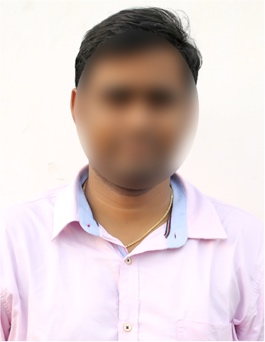 Mobile: 94123XXX75.Email ID: kishorepdl@gmail.comAddress: 2-165, Madhurawada,Visakhapatnam, Andhra Pradesh 530045.CAREER OBJECTIVE
Aspiring sales Executive with a high ability in dealing with customers and providing service. Looking for employment in a highly esteemed organization that provides challenging opportunities and an excellent work environment that utilizes my skills and strengths.EDUCATIONB. Com Computers from Pydah Degree College in 2023 with 8 GPA.Intermediate from Sri Chaitanya Junior College in 2020 with 82%.SSC from Srividya Niketan in 2018 with 85%.KEY SKILLSIdentifying opportunities.Interpersonal skillsNetworking skillsNegotiation skillsClient-centricityClosing skillsPERSONAL DETAILSGender			: MaleDate of birth		: 05/07/2003Father’s Name		: RaghuramNationality		: IndianMarital Status		: UnmarriedHobbies		: Reading books & Playing CriLanguages known	: English, Hindi & TeluguDeclaration: I here by certify that all the above information is true to the best of my knowledge.Place:Date:											Signature.